重庆巴山水电开发有限公司公开招聘工作人员应聘报名表注：1、本表须认真、如实填写，如有弄虚作假，一经查实，取消资格；2表格不够可将报名表拉长或另加附页。姓  名性 别出生年月（  岁）照片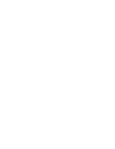 籍  贯婚姻状况婚姻状况身高（cm）照片身份证号健康状况照片政治面貌入党时间参加工作   时  间照片专业技术职称及执业资格熟悉专业有何特长熟悉专业有何特长照片学历学位全日制教育毕业院校及专业毕业院校及专业学历学位在职教育毕业院校及专业毕业院校及专业现任职单位及职务任现职级时  间任现职级时  间通讯地址家庭住址联系电话手机（必填）：                      座机：手机（必填）：                      座机：手机（必填）：                      座机：手机（必填）：                      座机：手机（必填）：                      座机：手机（必填）：                      座机：手机（必填）：                      座机：手机（必填）：                      座机：主要学习工作经历（从最高教育经历或服兵役开始填写，如：X年X月—X年X月   在XX公司从事XXX工作）（从最高教育经历或服兵役开始填写，如：X年X月—X年X月   在XX公司从事XXX工作）（从最高教育经历或服兵役开始填写，如：X年X月—X年X月   在XX公司从事XXX工作）（从最高教育经历或服兵役开始填写，如：X年X月—X年X月   在XX公司从事XXX工作）（从最高教育经历或服兵役开始填写，如：X年X月—X年X月   在XX公司从事XXX工作）（从最高教育经历或服兵役开始填写，如：X年X月—X年X月   在XX公司从事XXX工作）（从最高教育经历或服兵役开始填写，如：X年X月—X年X月   在XX公司从事XXX工作）（从最高教育经历或服兵役开始填写，如：X年X月—X年X月   在XX公司从事XXX工作）何时何地受过何种奖惩自我介绍（500字）盖章：                                            年    月   日盖章：                                            年    月   日盖章：                                            年    月   日盖章：                                            年    月   日盖章：                                            年    月   日盖章：                                            年    月   日盖章：                                            年    月   日盖章：                                            年    月   日备注